ConfidentialEarly Years & Year R Education Plan In conjunction with the Guardian’s agreementContents
Section 1 Child and setting/school information Section 2 Meeting attendeesSection 3 Historic informationSection 4 Professional Involvement to dateSection 5 Pupil viewSection 6 Guardian view, and Professional comment sectionsSection 7 Note of any changes since the last Education PlanSection 8 Academic overview and progressSection 9 Barriers to engagement with learning and identified strengthsSection 10 Education Action PlanSection 11 Review of previous targets (Spring and Summer term)Section 12 Accountability for Post LAC PP/ EYPP fundingSection 13 Permission to shareSGO CAO RO Education PlanSection 5        Child View 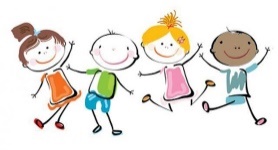 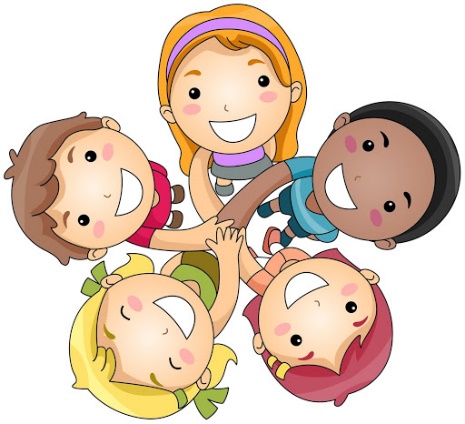 Section 8 Cont’d                            Prime AreasExamples of my:Specific AreasExamples of my:Notes:Section 10: My Education Action Plan. Set targets for this term, and then review over remaining terms to the end of the academic year.(Complete Section 11 for review of targets in spring and summer)Please note: For transition planning between education settings please use Hampshire and Isle of Wight Education Psychology Services (HIEPS) Transition Partnership Arrangement (TPA) form accessed via the HIEPS website https://www.hants.gov.uk/educationandlearning/educationalpsychology/TransitionWhen completed please return to/keep at setting / school. DO NOT send to the Virtual School unless pre agreed with your Post LAC Officer.If required further support and guidance on education from Hampshire and IOW Virtual School and College can be accessed from:Previously looked-after children (PLAC) | Hampshire County Council (hants.gov.uk)  and / or Virtual School - Service Details (iow.gov.uk)INSERT CHILD CARE/NURSERY/PRE-SCHOOL/SCHOOL LOGOMeeting Date Name of Education SettingSetting URN or school DfE NoDate of enrolmentSection 1: Child and setting/school informationSection 1: Child and setting/school informationSection 1: Child and setting/school informationMy Surname is: My First name is: My First name is: I am also known as: I am in Year:If at pre-school my age is:The date I was born is: My Ethnicity is: My Ethnicity is: If this child is EAL their first language is: UPN number:  UPN number:  Dates of my subsequent meetings this academic year (3 approx per year)Dates of my subsequent meetings this academic year (3 approx per year)Dates of my subsequent meetings this academic year (3 approx per year)Date of Special Guardianship Order: My date of placement with Guardian(s)My date of placement with Guardian(s)My “other” education/pre -school setting(s) if relevant: Date I started my “other” education/pre-school setting(s): Date I started my “other” education/pre-school setting(s): Receiving SEN support?                Yes/ NoEHCP application in process?          Yes/ NoEHCP application in process?          Yes/ NoSection 2  People present at this meetingSection 2  People present at this meetingSection 2  People present at this meetingSection 2  People present at this meetingPersonName / email / contact details – remember GDPRTelephone No.PresentMeGuardian(s)Settings ManagerDesignated Key Worker/Key PersonDesignated Teacher Class TeacherSocial WorkerSection 3  Early life experiences, including care experienceRecord below a brief description of birth family history, periods in care, contact arrangements, attachment, trauma and loss experiences.Indicate where any further or more detailed information can be found e.g. document held by the Guardians or in school file that is available to specific members of staff.Section 4:  Professional Involvement to dateSection 4:  Professional Involvement to dateSection 4:  Professional Involvement to dateSection 4:  Professional Involvement to dateGuardian to add in information re previous and current professional involvement.Guardian to add in information re previous and current professional involvement.Guardian to add in information re previous and current professional involvement.Guardian to add in information re previous and current professional involvement.ProfessionalName & email – remember GDPRDate involved fromInvolved Yes / NoPost Adoption Support TeamEducation(Educational Psychologist; Specialist Teachers etc)Health (including CAMHS)Community PaediatricianSpeech and Language TherapyPhysiotherapist/ Occupational Therapist Parent Family Support ServicePrimary Behaviour Service/ Portage OtherOtherSection 6: Guardian CommentsCan be completed in advance of the meetingWhat will help my child to build on their strengths, do their best, and reach their goals?You may send in your own words in advance and the education setting will paste into this section; or share your thoughts at the meeting and the designated teacher will record the main points in this section.You could include the following:What has the young person done well in, both in and out of my setting/school?  Do you think the young person feels well supported by my setting/school? Do they manage their home learning well?What else do you think your child needs? Has the young person talked about their plans for the future i.e. educational goals or aspirations? If yes, what are they? Your comments:What are the key priorities for this meeting?1.2.3.Comments from Professionals:(Add an additional box if more than one Professional view to be included)What are the key priorities for this meeting?1.2.3.Section 7Section 7Things that have changed in my life since my last Education Plan or PEPThings that have changed in my life since my last Education Plan or PEPChange/eventExplanation/ Details Has there been (or is there likely to be) any changes in:My Setting/School:  Where I live: Social Worker/Key Adult: OtherSection 8: Academic Over ViewSection 8: Academic Over ViewAssessment Point - Year Group: Pre-school settings child’s age: School Reception Year  Assessment Point – Term: Early Learning Goal:Early Learning Goal:Early Learning Goal:PRIME:AssessmentOn track / Not on trackMaking ProgressYes/ NoCommunication & Language:Personal, Social and Emotional Development:Physical Development:SPECIFIC: Optional section for under 3’sLiteracy:Mathematics:Understanding the World:Expressive Arts & Design:Further information for those areas not on track:What assessment tool are you using for more in-depth analysis of need?What has the tool told you about the child?How are you amending the curriculum to fit the needs of the child through... environment, role of the adult  ….other..Section 8 ContinuedHave you had your 2 year old check?                  Guardian comments, including feedback from 2-year-old health progress checkEnd of Reception Year AssessmentEnd of Reception Year AssessmentEnd of Reception Year AssessmentEnd of Reception Year AssessmentEnd of Reception Year AssessmentEnd of Reception Year AssessmentYear R Summer term #2 ONLY:  Early Learning Goal AssessmentYear R Summer term #2 ONLY:  Early Learning Goal AssessmentYear R Summer term #2 ONLY:  Early Learning Goal AssessmentYear R Summer term #2 ONLY:  Early Learning Goal AssessmentYear R Summer term #2 ONLY:  Early Learning Goal AssessmentYear R Summer term #2 ONLY:  Early Learning Goal AssessmentPrimeYes or NoSpecificYes or NoC&LListening, Attention and UnderstandingLiteracyComprehensionSpeakingWord readingPSEDSelf-regulationWritingManaging SelfMathematicsNumberBuilding relationshipsNumerical patternsPDGross motor skillsUnderstanding the worldPast and presentFine motor skillsPeople culture and communitiesThe natural worldExpressive arts and designCreating with materialsBeing imaginative and expressiveNext steps to supporting learning and developmentSection 8: Record what characteristics of effective learning the child/young person displays currently in the context of the relationships and the environment around them:Section 8: Record what characteristics of effective learning the child/young person displays currently in the context of the relationships and the environment around them:Section 8: Record what characteristics of effective learning the child/young person displays currently in the context of the relationships and the environment around them:Section 8: Record what characteristics of effective learning the child/young person displays currently in the context of the relationships and the environment around them:Section 8: Record what characteristics of effective learning the child/young person displays currently in the context of the relationships and the environment around them:Section 8: Record what characteristics of effective learning the child/young person displays currently in the context of the relationships and the environment around them:Section 8: Record what characteristics of effective learning the child/young person displays currently in the context of the relationships and the environment around them:Section 8: Record what characteristics of effective learning the child/young person displays currently in the context of the relationships and the environment around them:Section 8: Record what characteristics of effective learning the child/young person displays currently in the context of the relationships and the environment around them:Section 8: Record what characteristics of effective learning the child/young person displays currently in the context of the relationships and the environment around them:Playing and exploringPlaying and exploringPlaying and exploringPlaying and exploringActive learningActive learningActive learningActive learningCreating and thinking criticallyCreating and thinking criticallyTHRILLTHRILLTHRILLTHRILLWILLWILLWILLWILLSKILLSKILLshows curiosityshows curiosityshows satisfactionshows satisfactionshows satisfactionhas ideasinitiates activityinitiates activitymotivatedmotivatedmotivatedfinds solutionsacts outacts outpersistentpersistentpersistentplanspretendspretendsfocusedfocusedfocusednew thoughtsengagesengagesproud of effortsproud of effortsproud of effortspredictsrepresentsrepresentsattentiveattentiveattentivecreatesrisk takesrisk takesinvolvedinvolvedinvolvedevaluateslikes challengeslikes challengesconcentratesconcentratesconcentratestests outseeks outseeks outenergeticenergeticenergeticchoosesuses sensesuses sensesfascinatedfascinatedfascinatedproblem solvesrole playsrole playsperseveranceperseveranceperseverancecheckscan docan doenjoys the challengeenjoys the challengeenjoys the challengemakes linksexploresexplorestryingtryingtryingsees patternsprocessprocessprocessadaptsreviewsspeculatesinvestigatesexploresCharacteristics of effective learning: Playing and exploring; active learning; creating and thinking critically comments:Characteristics of effective learning: Playing and exploring; active learning; creating and thinking critically comments:Characteristics of effective learning: Playing and exploring; active learning; creating and thinking critically comments:Characteristics of effective learning: Playing and exploring; active learning; creating and thinking critically comments:Characteristics of effective learning: Playing and exploring; active learning; creating and thinking critically comments:Characteristics of effective learning: Playing and exploring; active learning; creating and thinking critically comments:Characteristics of effective learning: Playing and exploring; active learning; creating and thinking critically comments:Characteristics of effective learning: Playing and exploring; active learning; creating and thinking critically comments:Characteristics of effective learning: Playing and exploring; active learning; creating and thinking critically comments:Characteristics of effective learning: Playing and exploring; active learning; creating and thinking critically comments:Communication and languageCurrent progress:Personal social and emotional developmentCurrent progress:Physical developmentCurrent progress:LiteracyCurrent progress:MathematicsCurrent progress:Understanding the worldCurrent progress:Expressive arts and design Current progress:Section 9: Barriers to Learnings informed by Emotional/Scoial Assessment Tools & PEP ToolkitSection 9: Barriers to Learnings informed by Emotional/Scoial Assessment Tools & PEP ToolkitSection 9: Barriers to Learnings informed by Emotional/Scoial Assessment Tools & PEP ToolkitSection 9: Barriers to Learnings informed by Emotional/Scoial Assessment Tools & PEP ToolkitSection 9: Barriers to Learnings informed by Emotional/Scoial Assessment Tools & PEP ToolkitSection 9: Barriers to Learnings informed by Emotional/Scoial Assessment Tools & PEP ToolkitDesignated Teachers are trained in the use of the Hampshire Early Years PEP Toolkit Designated Teachers are trained in the use of the Hampshire Early Years PEP Toolkit Designated Teachers are trained in the use of the Hampshire Early Years PEP Toolkit Designated Teachers are trained in the use of the Hampshire Early Years PEP Toolkit Designated Teachers are trained in the use of the Hampshire Early Years PEP Toolkit PEP Toolkit - areas identified for support:PEP Toolkit - areas identified for support:Possible interventions and actions requiredPossible interventions and actions requiredPossible interventions and actions requiredAdult relationships  Adult relationships  Peer relationships Peer relationships Self regulation  Self regulation  Executive functioning  Executive functioning  Motivation & locus of control  Motivation & locus of control  Sense of self  Sense of self  Language development  Language development  Other Emotional Assessment Tools Used:Other Emotional Assessment Tools Used:Other Emotional Assessment Tools Used:Other Emotional Assessment Tools Used:Other Emotional Assessment Tools Used:Other Emotional Assessment Tools Used:Name of tool used Eg Boxall Profile, SDQ, Thrive scores in this sectionName of tool used Eg Boxall Profile, SDQ, Thrive scores in this sectionName of tool used Eg Boxall Profile, SDQ, Thrive scores in this sectionName of tool used Eg Boxall Profile, SDQ, Thrive scores in this sectionName of tool used Eg Boxall Profile, SDQ, Thrive scores in this sectionName of tool used Eg Boxall Profile, SDQ, Thrive scores in this sectionTool:Score/ResultScore/ResultScore/ResultPossible interventions and actions requiredPossible interventions and actions requiredStrengths and Difficulties Questionnaire (SDQ) Strengths and Difficulties Questionnaire (SDQ) Strengths and Difficulties Questionnaire (SDQ) Strengths and Difficulties Questionnaire (SDQ) Strengths and Difficulties Questionnaire (SDQ) Strengths and Difficulties Questionnaire (SDQ) Latest SDQ Score:Latest SDQ Score:Latest SDQ Score:Latest SDQ Date:Latest SDQ Date:Latest SDQ Date:Next SDQ Review Date:Next SDQ Review Date:Next SDQ Review Date:If the SDQ score is higher than 12 Emotional Literacy support is required key adults should record below context to support required actions and interventions for the young person. N.B If the score is higher than 17 specific actions around social, emotional and mental health must be identified.If the SDQ score is higher than 12 Emotional Literacy support is required key adults should record below context to support required actions and interventions for the young person. N.B If the score is higher than 17 specific actions around social, emotional and mental health must be identified.If the SDQ score is higher than 12 Emotional Literacy support is required key adults should record below context to support required actions and interventions for the young person. N.B If the score is higher than 17 specific actions around social, emotional and mental health must be identified.If the SDQ score is higher than 12 Emotional Literacy support is required key adults should record below context to support required actions and interventions for the young person. N.B If the score is higher than 17 specific actions around social, emotional and mental health must be identified.If the SDQ score is higher than 12 Emotional Literacy support is required key adults should record below context to support required actions and interventions for the young person. N.B If the score is higher than 17 specific actions around social, emotional and mental health must be identified.If the SDQ score is higher than 12 Emotional Literacy support is required key adults should record below context to support required actions and interventions for the young person. N.B If the score is higher than 17 specific actions around social, emotional and mental health must be identified.Other possible areas of supportOther possible areas of supportOther possible areas of supportPossible interventions and actions requiredPossible interventions and actions requiredPossible interventions and actions requiredSense of belonging related to permanence, stability, family members, siblings  Sense of belonging related to permanence, stability, family members, siblings  Sense of belonging related to permanence, stability, family members, siblings  Cultural  Cultural  Cultural  Physical and SensoryPhysical and SensoryPhysical and SensoryOther  Other  Other  Are further assessments required? Have these areas been considered?Who might help? Is training required to upskill school staff? Add to targets if required.Are further assessments required? Have these areas been considered?Who might help? Is training required to upskill school staff? Add to targets if required.Are further assessments required? Have these areas been considered?Who might help? Is training required to upskill school staff? Add to targets if required.Are further assessments required? Have these areas been considered?Who might help? Is training required to upskill school staff? Add to targets if required.Are further assessments required? Have these areas been considered?Who might help? Is training required to upskill school staff? Add to targets if required.Are further assessments required? Have these areas been considered?Who might help? Is training required to upskill school staff? Add to targets if required.Dyslexia screeningFASD or ARNDVirtual School AdviceDCD or dyspraxiaASDServices for Young Children AdviceDyscalculia ADHDSocial Care AdviceTrauma implications / reactionsAttachment difficultiesSchool nurse/ medical advice requiredSensory AssessmentLanguage processingEP AdviceExecutive functionOtherOtherSENSENSENYes / NoNotesIs there an active plan for supporting SEN needs? Does this child have an IEP or IBP?Does this child require SEN Support?Do you need to initiate an application for an EHCP?Have the guardians sought support for any attachment, trauma or care experience related needs?Specific strengths and talentsHow is this supported and encouraged?NotesMy Targets Should cover:CurriculumPersonal/Social/Emotional needsLearning BehavioursPhysical and sensory needsCommunication and languageWider community & engagementWhat will I do?Who will help me, how and when?How will we know when I have achieved my target?These should include aspirational quantitative measures as well as qualitative statementsHow will additional funding be used to support this?There is accountability for PP spend at school & LA levels please provide detailSection 11: Review of Previous TargetsComplete in the Spring TermSection 11: Review of Previous TargetsComplete in the Spring TermSection 11: Review of Previous TargetsComplete in the Spring TermSection 11: Review of Previous TargetsComplete in the Spring TermSection 11: Review of Previous TargetsComplete in the Spring TermSection 11: Review of Previous TargetsComplete in the Spring TermWhere I was in the Autumn:Where I was in the Autumn:Where I was in the Autumn:Where I was in the Autumn:Where I am now:Where I am now:1. 1. 1. 1. 1. 1. 2. 2. 2. 2. 2. 2. 3. 3. 3. 3. 3. 3. Section 11: Review of Previous TargetsComplete in the Summer TermSection 11: Review of Previous TargetsComplete in the Summer TermSection 11: Review of Previous TargetsComplete in the Summer TermSection 11: Review of Previous TargetsComplete in the Summer TermSection 11: Review of Previous TargetsComplete in the Summer TermSection 11: Review of Previous TargetsComplete in the Summer TermWhere I was in the Spring:Where I was in the Spring:Where I was in the Spring:Where I was in the Spring:Where I am now:Where I am now:1. 1. 1. 1. 1. 1. 2. 2. 2. 2. 2. 2. 3. 3. 3. 3. 3. 3. Section 12: My Setting/School’s summary of how funding has been used to support my education. This funding comes to my school direct. The funds are to be used to support my progress and engagement in my learning.  Please ensure this is completed.Section 12: My Setting/School’s summary of how funding has been used to support my education. This funding comes to my school direct. The funds are to be used to support my progress and engagement in my learning.  Please ensure this is completed.Section 12: My Setting/School’s summary of how funding has been used to support my education. This funding comes to my school direct. The funds are to be used to support my progress and engagement in my learning.  Please ensure this is completed.Section 12: My Setting/School’s summary of how funding has been used to support my education. This funding comes to my school direct. The funds are to be used to support my progress and engagement in my learning.  Please ensure this is completed.Section 12: My Setting/School’s summary of how funding has been used to support my education. This funding comes to my school direct. The funds are to be used to support my progress and engagement in my learning.  Please ensure this is completed.Section 12: My Setting/School’s summary of how funding has been used to support my education. This funding comes to my school direct. The funds are to be used to support my progress and engagement in my learning.  Please ensure this is completed.Amount of Post LAC pupil premium (PP) available (per financial year) Year REarly Years Pupil Premium for PVI settings (53p per hour)Amount of Post LAC pupil premium (PP) available (per financial year) Year REarly Years Pupil Premium for PVI settings (53p per hour)£2345.00 £302.10 (max across the year)£2345.00 £302.10 (max across the year)£2345.00 £302.10 (max across the year)£2345.00 £302.10 (max across the year)Learning barriers IdentifiedIntervention identifiedPPPPWhat changes are you expecting to seeWhat changes are you expecting to see££££££££££££Section 13 Sharing of this documentWith the Guardian’s agreement this document may be shared with the following people/organisations who are involved with this child/ young person. As the Guardian(s) of                                      I/we give our consent for our email to be added to this document and for the document to be circulated amongst the named recipients below in order that they can further support our child signed_________________________________ date: Section 13 Sharing of this documentWith the Guardian’s agreement this document may be shared with the following people/organisations who are involved with this child/ young person. As the Guardian(s) of                                      I/we give our consent for our email to be added to this document and for the document to be circulated amongst the named recipients below in order that they can further support our child signed_________________________________ date: Section 13 Sharing of this documentWith the Guardian’s agreement this document may be shared with the following people/organisations who are involved with this child/ young person. As the Guardian(s) of                                      I/we give our consent for our email to be added to this document and for the document to be circulated amongst the named recipients below in order that they can further support our child signed_________________________________ date: Section 13 Sharing of this documentWith the Guardian’s agreement this document may be shared with the following people/organisations who are involved with this child/ young person. As the Guardian(s) of                                      I/we give our consent for our email to be added to this document and for the document to be circulated amongst the named recipients below in order that they can further support our child signed_________________________________ date: Section 13 Sharing of this documentWith the Guardian’s agreement this document may be shared with the following people/organisations who are involved with this child/ young person. As the Guardian(s) of                                      I/we give our consent for our email to be added to this document and for the document to be circulated amongst the named recipients below in order that they can further support our child signed_________________________________ date: Permission to share all of document or only sections listed in rowNameDesignationEmail addressPhone contactAll Sections:  All Sections:  All Sections:  All Sections:  All Sections:  